ОБЕД(диетическое питание - сахарный диабет)Салат из отварных овощей с зеленым горошком и яйцомСолянка домашняя со сметанойБифштекс из индейкиМакаронные изделия отварные с масломНапиток из свежих плодовХлеб пшеничныйХлеб ржаной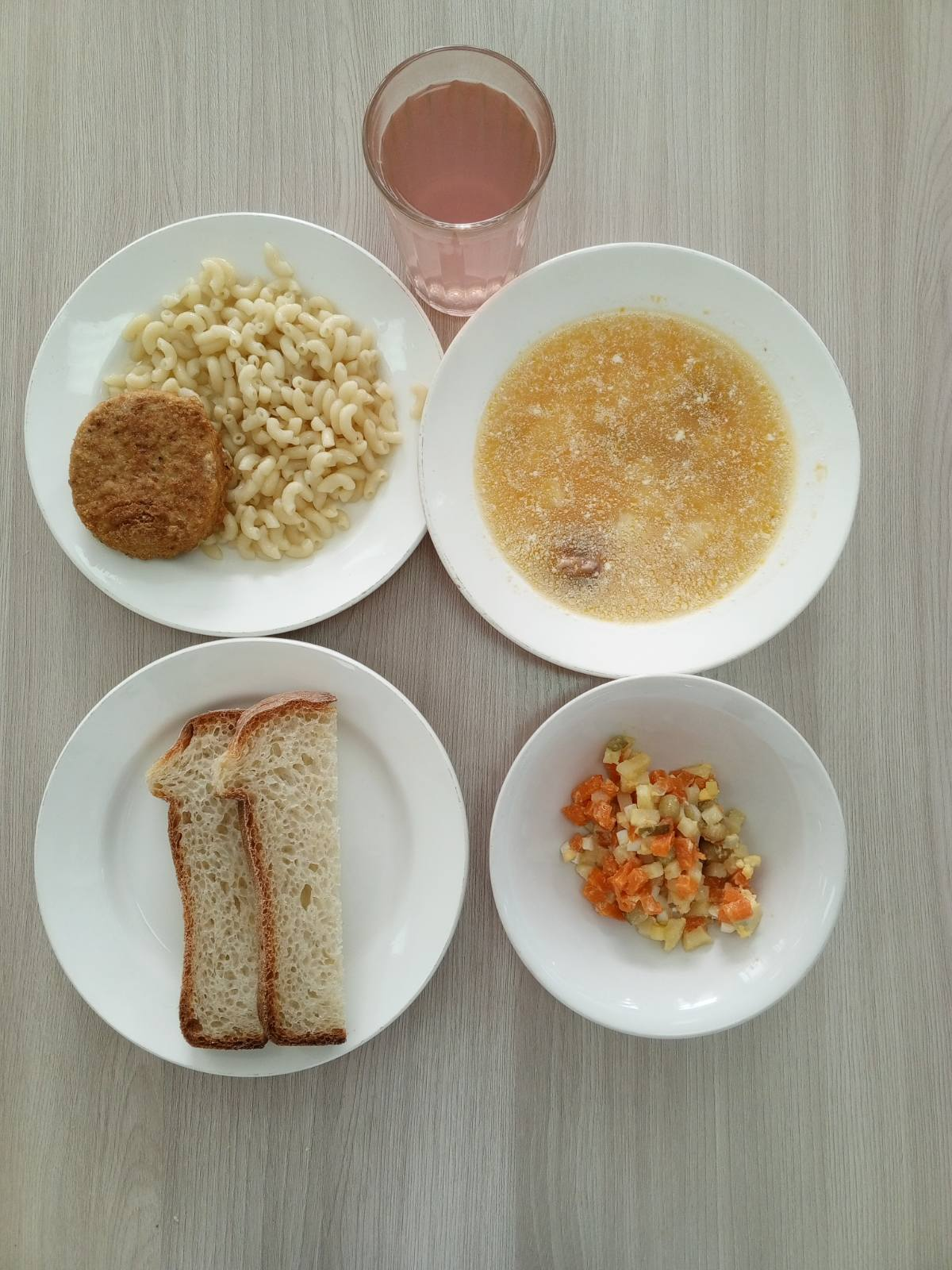 ЗАВТРАК (льготная категория)Пюре картофельноеПтица запеченная со сметанойЧай с лимоном Хлеб пшеничныйХлеб ржанойЯблоко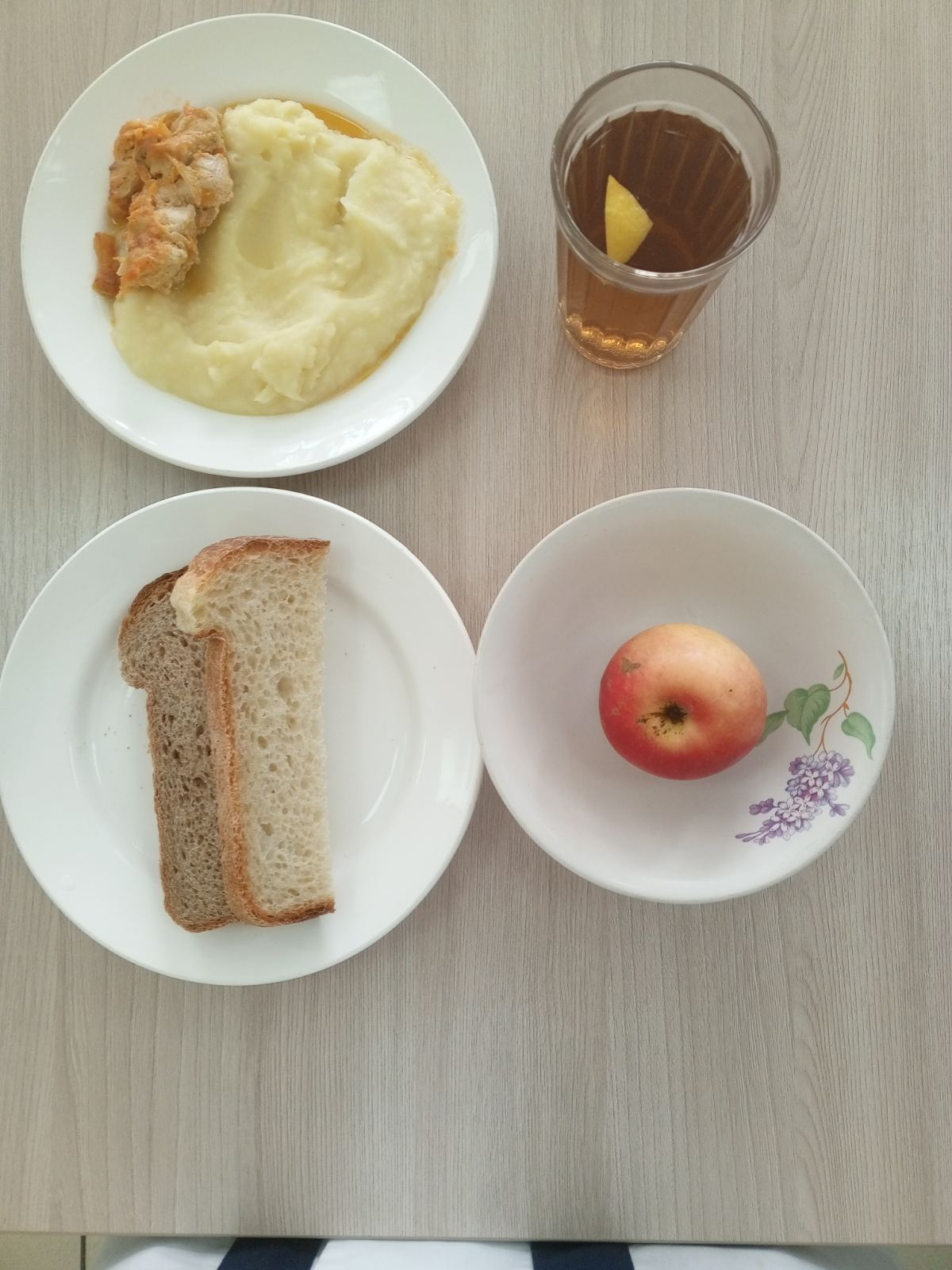 ОБЕД (1 – 4 классы, 5-11классы) Салат из отварных овощей с зеленым горошком и яйцомСолянка домашняя со сметанойБифштекс из индейкиМакаронные изделия отварные с масломНапиток из свежих плодовХлеб пшеничныйХлеб ржанойЗАВТРАК(5-11 классы) Каша пшенная молочная жидкая с маслом сливочнымЧай с лимономХлеб пшеничный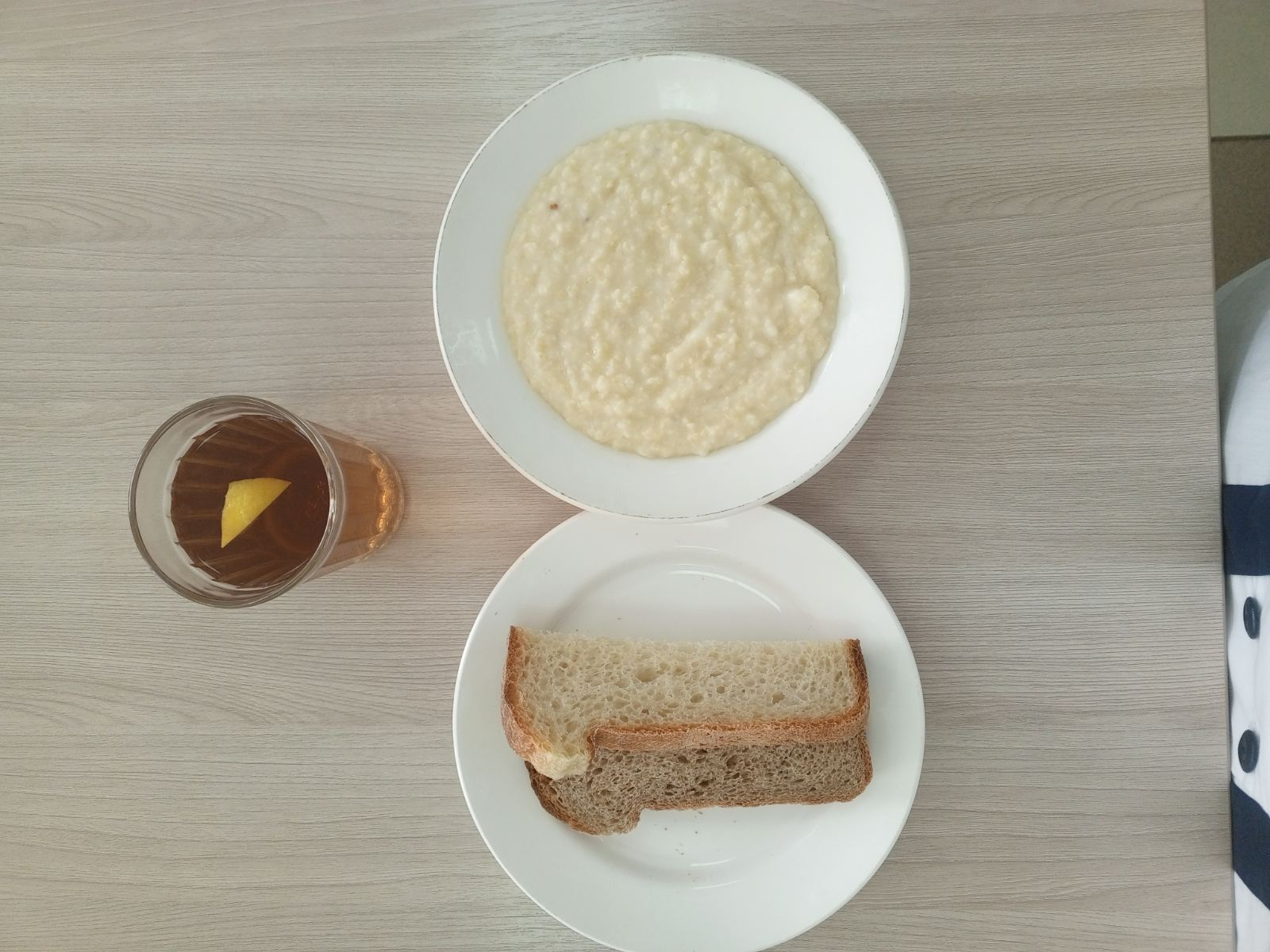 